桃園市政府家庭教育中心活動宗旨：本中心辦理新住民家庭教育日，透過新住民家庭和樂共學，提升對家人的關心、建立良好之互動模式，並強化其家庭功能，以達到增進親密關係、減少家庭問題的發生。對象及名額：新住民家庭，一個家庭最多報名4人，最多40人，額滿為止。活動時間：107年10月21日（星期日）08:30-16:30。活動地點：家庭教育中心二樓視聽室（桃園市桃園區莒光街1號－桃園國中斜對面）。進行方式：講座及桌遊。時間／內容：報名方式：請至「桃園市政府家庭教育中心」首頁（http://family.tycg.gov.tw/）右上角點選「線上報名」。若無法使用線上報名，亦可傳真報名，傳真後請電話確認。活動簡章及報名表可至家庭教育中心網站（http://family.tycg.gov.tw/）下載。報名截止日：107年9月28日。------------------------------「107年度新住民家庭教育日」報名--------------------------傳真報名：傳真至家庭教育中心，傳真：03-3333063，洽詢電話：3323885*27本活動可登錄「愛的存款簿」6小時。活動當天需簽到／簽退，請勿遲到，遲到超過20分鐘者，不開放簽到。未依規定簽到／簽退者，一律不核發時數。備註：會場週邊停車不易，開車民眾可將汽車停放至付費停車格或西門地下停車場。廣告桃園市政府家庭教育中心為落實個人資料之保護，依照個人資料保護法第8 條規定進行蒐集前之告知：1.蒐集之目的：統計報名人數、分析參與者背景、活動通知及製作簽到冊等活動相關作業。2.蒐集之個人資料類別：包含姓名、性別、年齡、職業、電子信箱、聯絡電話。3.個人資料利用之期間、地區、對象及方式：(1)期間：您的電子信箱將輸入本中心電子報發送系統，您將不定期收到本中心電子報，直至您上網取消訂閱電子報；其餘個人資料，於活動結束後，即不再使用。(2)地區：您的個人資料僅限於本機關內部使用。(3)對象及方式：您的個人資料將僅用於本中心活動通知。4.個人資料之權利：您可依個人資料保護法第 3 條規定，來電03-3323885 行使相關權力。5.若您不願意提供真實且正確完整的個人資料，將可能導致無法成功報名此次活動。6.如果您同意以上條款，再開始進行報名動作（報名完畢後，代表您已閱畢本次活動報名之個資告知事項，並同意本中心處理及利用您的個人資料）。桃園市政府家庭教育中心330桃園市桃園區莒光街1 號http://family.tycg.gov.tw/電話：03-3323885 傳真：03-3333063                          【印刷品】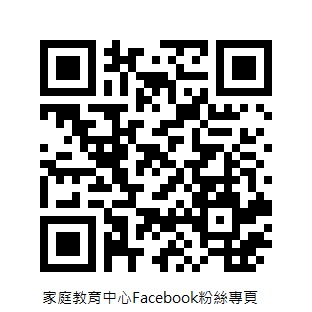 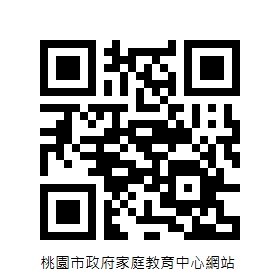 時  間課程內容08:30~09:00學員報到09:00~12:00新住民家庭教育講座《談多元文化家庭關係與親子教育》~午餐13:00~16:00親子桌遊16:00~16:30頒獎及分享姓名性別年齡稱謂職業葷素備註